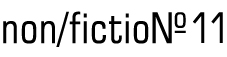 14 Международная ярмарка интеллектуальной литературыnon/fictio№Пост-релиз										     4 декабря 2012 г.2-го декабря завершила работу 14-я Международная ярмарка интеллектуальной литературы non/fictio№, проходившая под патронатом Федерального Агентства по печати и массовым коммуникациям и Департамента средств массовой информации и рекламы города Москвы. За пять дней работы Центральный Дом Художника посетили 31 831 человек.«Впечатления от ярмарки в нынешнем году самые положительные. Non/fictio№ – это не просто место продажи книг, но и место общения между писателями и читателями. Это одно из немногих событий, которое реагирует на процессы, происходящие в книжном мире, и реагирует оперативно», – Борис Куприянов, директор проекта «Фаланстер».«Нынешнюю ярмарку можно охарактеризовать как очень успешную. Очень хорошие финансовые показатели – у нас они превышают прошлогодние в два раза. Вообще понравилось многое – удачный стенд «Независимого Альянса», выполненная на высоком уровне экспозиция Германии – почетного гостя non/fictio№, разнообразные по характеру и интересные мероприятия… Практически все коллеги-издатели, с которыми я разговаривал, очень довольны итогами ярмарки», – Александр Иванов, глава издательства Ad Marginem.«Невероятно понравился третий этаж с детскими издательствами и игровой площадкой. Это было правильное решение – вынести всё, что относится к детской теме, в отдельное пространство. Грамотно были спланированы и все остальные зоны, и программа мероприятий, и ярмарка в целом прошла с большим успехом», – Варвара Горностаева, главный редактор издательства «Corpus».Прошедшая ярмарка объединила 293 участника из 18 стран Европы, Азии и Америки. Крупнейшие представители книжной индустрии по традиции собрались в ЦДХ на Крымском валу, чтобы подвести итоги завершающегося литературного года, проанализировать изменения в предпочтениях современных читателей, число которых на ярмарке в этом году составило около 32 тысяч человек. Издательства, книготорговые сети, литературные объединения и культурные фонды предложили посетителям non/fictio№ богатый и качественный выбор гуманитарной, научно-технической, образовательной, деловой, публицистической и художественной литературы. За пять дней работы ярмарки на семи дискуссионных площадках и на стендах участников состоялось свыше 300 мероприятий деловой программы – презентаций, творческих встреч, круглых столов, дискуссий. В этом году при поддержке посольств и культурных центров в ярмарке приняли участие более 40 иностранных гостей из Бельгии, Великобритании, Германии, Дании, Израиля, Италии, Нидерландов, Норвегии, Польши, США, Финляндии, Франции, Чехии, Швейцарии, Швеции, Эстонии и Японии, а также более 50 отечественных авторов. Представители ведущих издательств, писатели, переводчики, филологи, литературные критики и публицисты встретились с читателями, чтобы представить новейшие издания отечественной и зарубежной литературы и обсудить актуальные процессы, происходящие в книжном мире. Предметом дискуссий стали такие вопросы, как восприятие русской классической и современной литературы на Западе, немецкая литература в России, проблемы художественного перевода, электронное книгоиздание, продвижение книги и чтения в социальных медиа и т.д. По традиции, неотъемлемой частью деловой программы non/fictio№ стали творческие встречи авторов с читателями. Ожидаемый аншлаг был на мероприятиях с участием Михаэля Кумпфмюллера, Питера Джеймса, Эммануэля Каррера, Петра Шабаха, Людмилы Улицкой, Дмитрия Быкова, Евгения Гришковца, Захара Прилепина, Ирины Ясиной, Юрия Кублановского и многих других отечественных и зарубежных писателей, собравших полные залы. Почетным гостем non/fictio№ в 2012-м году была Германия, что стало одной из важнейших вех в рамках Года Германии в России. В ходе ярмарки состоялся ряд встреч с издателями, писателями, переводчиками-славистами и культурными деятелями Германии. Организаторами этих встреч и ряда специальных проектов выступили Посольство Германии в Москве, Немецкий культурный центр им. Гете в Москве и Франкфуртская книжная ярмарка. Творческая встреча с писателем Михаэлем Кумпфмюллером, цикл чтений на тему «Ценности», посвященных вопросам свободы, диктатуры, гражданского самосознания и пенитенциарной системы, выставки, посвященные творческому наследию видных немецких писательниц и общественных деятелей Ханны Арендт и Герты Мюллер, и многие другие мероприятия вызвали живейший отклик посетителей ярмарки. В следующем году «эстафету» почетного гостя non/fictio№ примет Швейцария, представители которой и на этой ярмарке предложили вниманию гостей серию интересных и разноплановых мероприятий. Швейцарским советом по культуре «Про Гельвеция» были организованы творческие встречи с Джованни Орелли, Иреной Брежна, Катрин Ловей, Моник Швиттер и другими писателями, а также представителями ассоциацией книгоиздателей Швейцарии. Литературная программа Швейцарии на прошедшей ярмарке дала старт обширной мультидисциплинарной программе обмена в сфере современной культуры “Swiss Made в России”, которая будет проходить в разных российских городах в 2013-2015 гг. Впервые на non/fictio№ было выделено отдельное пространство для представителей детского книгоиздания. 3-й этаж ЦДХ стал местом для двух зон – стендов лучших детских издательств, объединенных для удобства посетителей в 16-м и 17-м залах, и детской площадки «Территории познания». Кураторская программа на детской площадке в этом году проходила под девизом «Жить не по лжи». Главной целью, которую ставили перед собой кураторы, было разобраться с тем, как мы относимся ко лжи, фальши, ханжеству и лицемерию. Полноценный «детский этаж» был оценен по достоинству посетителями с детьми, и в будущем это станет постоянной практикой на non/fictio№. Кроме того, для уменьшения очередей организаторы разработали электронную систему онлайн-заказа входных билетов на ярмарку. В нынешнем году этой системой воспользовались около 700 человек. Федеральное Агентство по печати и массовым коммуникациям и организаторы ярмарки оказали поддержку малым издательствам, которые в настоящее время испытывают объективные трудности. Благодаря этому 25 малых издательств, входящих в состав некоммерческого партнерства «Альянс независимых издателей и книгораспространителей», представили на коллективном стенде редкие издания, не всегда попадающие в торговые сети. При поддержке Федерального агентства по печати и массовым коммуникациям прошла также деловая программа и спецпроекты Фонда развития инноваций в книжном деле КНИГАБАЙТ, расположившиеся на всех четырех этажах ярмарки. Интерактивные экспозиции книг в электронных форматах были представлены в трех тематических зонах – «Виртуальный топ-лист non/fictio№14» в холле ЦДХ, «Книги в городе» на втором этаже и «Детская медиатека» в зоне детских издателей на третьем. В трехдневной деловой программе в медиа-зоне ярмарки выступили более 40 российских и международных экспертов в области книжного дела. Знаковым событием программы стала лекция о будущем книги эксперта по инновациям и электронному книгоизданию Рюдигера Вишенбарта (Австрия). За пять дней ярмарки мероприятия Фонда, соединившие форум «КНИГАБАЙТ: будущее книги» и программу «Книги и медиа» в рамках международной научно-практической конференции «Проблемы создания, обработки и распространения мобильного контента для мультимедийных СМИ», а также спецпроекты КНИГАБАЙТ посетили несколько тысяч человек.Органичным дополнением к коммерческой части ярмарки стали специальные проекты. Среди них были фотовыставки «Каждый пишет, как он дышит…» (проект Центра Фотографии имени братьев Люмьер) и «Дни в Романовке» (фото русского старообрядческого села в Маньчжурии от Благотворительного Фонда В. Потанина), проекты «Слова в облаках» (работы французских художников-комиксистов в рамках 1-й московской комиксной осени) и «Книги о Москве», организатором которого стал журнал «Большой город», детская медиатека и выставка «Век истории», посвященная столетнему юбилею французского издательского дома «Галлимар». Представителями Германии были организованы две выставки, посвященные творческому наследию немецких писательниц и общественных деятелей: «Ханна Арендт. Вера в человеческое» и «Герта Мюллер. В порочном круге слов». Тема Германии нашла свое отражение и в кинопрограмме non/fictio№: посетители ЦДХ увидели ставшие классическими немецкие фильмы ужасов производства 1920-х годов под живую музыку в исполнении Алексея Айги с ансамблем «4’33» и Владимира Мартынова. Кроме того, в дни ярмарки в ЦДХ был также показан знаменитый фильм режиссера Элисон Клэймен «Ай Вэйвэй: никогда не извиняйся». Пресса о non/fiction 2012:Майя Кучерская, «Ведомости», 28 ноября 2012 г.:«Издатели расстарались и многое выпустили специально к non/fiction. Однако бойкую торговлю, как всегда, уравновесят дискуссии, круглые столы, встречи с авторами. Интеллект – прежде всего свобода и о свободе предпочитает размышлять, и всякая интеллектуальная литература – это также явление свободы – научной, творческой, политической».Галина Юзефович, «Итоги», 26 ноября 2012 г.:«В ряду московских увеселений книжная ярмарка non/fiction давно и прочно застолбила за собой позицию лучшего интеллектуального аттракциона осени... При всех недостатках, сутолоке и неровностях, ярмарка эта – из числа событий, которые жалко пропустить».Павел Басинский, «Российская газета», 29 ноября 2012 г.:«Пожалуй, самая интересная книжная ярмарка России – non/fiction. Традиционно рассчитанная на показ документальной прозы, она давно вышла за эти границы и является, по сути, самым представительным форумом интеллектуальной литературы вообще». Ярмарка интеллектуальной литературы non/fictio№15 будет проходить с 27 ноября по 1 декабря 2013 года в Центральном Доме Художника на Крымском валу. До встречи в следующем году!